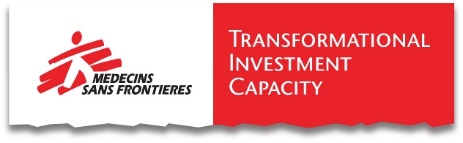 Transformational Investment Capacity (TIC)Change Request FormTIC Website:  msf-transformation.org   TIC Email: TIC@msf.orgTop of FormDescription of Change Requested:Reason for Change Request:Impact of Change on Scope/Schedule/Budget/Resources/Other:Scope:Schedule: Budget:Resources: Other:Work groups/Stakeholders Impacted by Change: (MSF groups, beneficiaries, partners, etc.)Risks Associated with Change and Mitigation Measures:TIC Project Title:      TIC Project Title:      TIC Project Title:      TIC Project Title:      TIC Project Title:      Date:                        Submitter Name:      Submitter Name:      MSF Affiliation:      MSF Affiliation:      Contact Information:Email:         Telephone:      Telephone:      Skype:      Change Category:   Scope     Schedule     Budget      Resources      Other (describe category):Change Category:   Scope     Schedule     Budget      Resources      Other (describe category):Change Category:   Scope     Schedule     Budget      Resources      Other (describe category):Change Category:   Scope     Schedule     Budget      Resources      Other (describe category):Change Category:   Scope     Schedule     Budget      Resources      Other (describe category):Key Risks
What would hinder this project’s success?Risk Probability(H, M, L)Risk Impact(H, M, L)Risk Mitigation
What actions would be taken to address the risks identified?